الجمهورية الجزائرية الديمقراطية الشعبيةوزارة التعليم العالي والبحث العلمي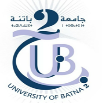 جامعة الشهيد مصطفى بن بولعيد باتنة 2كلية التكنولوجياقسم الريمعلومات المترشح:الاسم واللقب: ....................................................................................................................................................... Nom & Prénom :....... ……………………………………………………………………………………………………………………….تاريخ ومكان الميلاد: ........./....../.......................................... مكان الميلاد:  ........................................................الشهادات المتحصل عليها:شهادة تقني سامي في الري (TS)	شهادة الدراسات التطبيقية الجامعية في الري (DEUA)	الميدان: ..................................................................................................................................................................الشعبة: ...........................................................................................................................................................التخصص: ............................................................................................................................................................باتنة يوم: ......../ ........../ .............إمضاء المعني